                                            Утверждаю                                                                                                    Директор школы__________ Ю.Ф.Ермолаев        Расписание работы спортивных секций в ШСК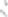      МБОУ «Карабай — Шемуршинская СОШ»на 2023-2024 учебный годФизкультурно-оздоровительное направлениеФизкультурно-оздоровительное направлениеФизкультурно-оздоровительное направлениеФизкультурно-оздоровительное направлениеФизкультурно-оздоровительное направлениеФизкультурно-оздоровительное направлениеФизкультурно-оздоровительное направлениеФизкультурно-оздоровительное направлениеФизкультурно-оздоровительное направление№ п/пНазвание кружков и секционных занятийФ.И.О., педагогаМесто проведенияВремя проведенияВремя проведенияВремя проведенияВремя проведенияВремя проведения№ п/пНазвание кружков и секционных занятийФ.И.О., педагогаМесто проведенияпонедельниквторниксредачетвергпятница1«Юный спортсмен»(«Юный баскетболист»(с сентября по декабрь))(«Юный волейболист» (с января по май )Тимошкина Наталия МихайловнаСпортивный залСпортивная площадка16.00-18.0016.00-18.0016.00-18.002«Юный спортсмен»« «Лыжные гонки»Тимошкина Наталия МихайловнаЛыжная трасса16.00-18.0016.00-18.0016.00-18.0016.00-18.003«Юный спортсмен»«Легкая атлетика»Тимошкина Наталия МихайловнаСпортивная площадка16.00-18.0016.00-18.0016.00-18.00